                       AYDIN İL MİLLİ EĞİTİM MÜDÜRLÜĞÜ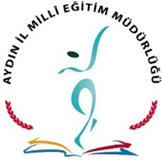             ÖLÇME, DEĞERLENDİRME VE SINAV HİZMETLERİ                                               ŞUBESİ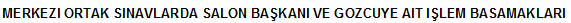 Bu form Salon görevlileri tarafından doldurularak okul müdürlüğüne teslim edilecek ve okul müdürlüğünce dosyada muhafaza edilecektir SINAVLARIN UYGULANMASINDA GÖSTERMİŞ OLDUĞUNUZ ÖZEN VE VERMİŞ OLDUĞUNUZ DESTEKTEN DOLAYI TEŞEKKÜR EDERİZ.                               SALON BAŞKANI	                                                        GÖZCÜ                                ADI VE SOYADI                                                    ADI VE SOYADI                                     İMZASI                                                                    İMZASIİli:İlçesi:Okulu:Ders Adı:Salon No:A) SINAV BAŞLAMADAN ÖNCE YAPILACAK İŞ VE İŞLEMLERA) SINAV BAŞLAMADAN ÖNCE YAPILACAK İŞ VE İŞLEMLER1Görevlendirildiğiniz Salona Ait Sınav Evrakı Güvenlik Poşetini Bina Sınav Komisyonundan İmza Karşılığı Aldınız mı?2Sınav Evrakı Güvenlik Poşetini Kontrol Ettiniz mi? (Ders Adı, Salon Numarası Ve Sağlamlığı)3Sınav Evrakı Güvenlik Poşetini Öğrencilerin Huzurunda Açtınız mı?4Sınav Evrakı Güvenlik Poşetinin İçinden Çıkan Öğrenci Yoklama Listesi, Cevap Kâğıdı Ve Soru Kitapçıklarını Sayarak Kontrol Ettiniz mi?5Öğrencilerin Öğrenci Yoklama Listesindeki Sıraya Göre Oturduklarını Kontrol Ettiniz mi?6Soru Kitapçıklarını “S” Oturma Kuralına Göre Arka Arkaya Ve Yan Yana Gelmeyecek Şekilde Dağıttınız mı? ( Dikkat: Dört Adet Kitapçık Türü Vardır)7Öğrencilerin Cevap Kâğıdında Yazılı Olan T.C. Kimlik Numarası ile Adı-Soyadı Bilgilerini Kontrol Ettiniz mi?8Yedek Cevap Kâğıdı Kullanıldıysa Öğrencinin Tüm Kimlik Bilgilerini Eksiksiz ve Doğru Olarak Kodladığını Kontrol Ettiniz mi? (Herhangi bir yanlışlık durumunda sorumluluk tarafınıza aittir.)9Yedek Cevap Kâğıdı Kullanıldıysa Bu Durumu Bina Sınav Komisyonuna Haber Vererek Tutanak Altına aldınız mı?10Sınav Başlamadan Önce Aşağıdaki Hususları Öğrencilere Duyurdunuz mu?Her sorunun 4 (dört) seçeneği vardır. Bu seçeneklerden sadece bir tanesi doğru cevaptır. Birden fazla cevap seçeneğinin işaretlenmesi hâlinde bu soruya verilen cevap, optik okuyucu tarafından yanlış cevap olarak değerlendirilecektir. Öğrenciler, cevaplarını siyah yumuşak uçlu kurşun kalemle, soru kitapçığında yer alan açıklamalarda ve cevap kâğıdında belirtilen örnekte olduğu gibi, yuvarlağın dışına taşırmadan cevap kâğıdında ilgili seçeneği bularak işaretleyeceklerdir. Örnek işaretleme yapılmaması sebebiyle optik okuyucu tarafından okunamayan işaretlemelerde o soruya verilen cevap doğru olarak kabul edilmeyecektir. Cevap kâğıdına işaretlenmeyen cevaplar değerlendirmeye alınmayacaktır. Cevap kâğıdında bulunan “Bu alanda işaretleme yapmayınız.” kısmı hiçbir şekilde işaretlenmeyecektir. B) SINAVIN UYGULANMASI SIRASINDA YAPILACAK İŞ VE İŞLEMLERB) SINAVIN UYGULANMASI SIRASINDA YAPILACAK İŞ VE İŞLEMLER1Her Dersin Yazılı Sınavının İlk 15 (On Beş) Dakikası Tamamlandıktan Sonra Sınava Girmeyen Öğrencilerin, Öğrenci Yoklama Listesi Ve Cevap Kâğıdındaki “SINAVA GİRMEDİ” Bölümünü Kurşun Kalemle Kodladınız mı?2Öğrenciye Ait Cevap Kâğıdındaki; Salon Başkanı Ve Gözetmenin Kontrol Ettiğine Dair Bölümü Salon Başkanı Ve Gözetmen Olarak Silinmez Kalem İle İmzaladınız mı?3Öğrencilerin Kitapçık Türlerini Cevap Kâğıtlarına Kodlamalarını Kontrol Ettiniz mi?4 Kitapçık Türlerini Öğrenci Yoklama Listesine Kodladınız mı?5Öğrencilerin Cevap Kâğıtlarını Silinmez Kalem İle İmzaladıklarını Kontrol Ettiniz mi?6Öğrenci Yoklama Listesi İçindeki “Salon Oturma Düzeni” Alanını Doldurdunuz mu?C) SINAV BİTİMİNDE YAPILACAK İŞ VE İŞLEMLERC) SINAV BİTİMİNDE YAPILACAK İŞ VE İŞLEMLER1Öğrenci Yoklama Listesine Öğrencilerin Silinmez Kalem İle İmzalarını Aldınız mı?( Bu İşlemi Sınav Başlamadan Ve Sınav Sırasında Yapmayınız. Öğrencinin cevap kâğıdını teslim etmesiyle birlikte imzasını alınız.)2Sınav Süresi Bitiminde Cevap Kâğıtlarını Öğrencilerden Alıp Yoklama Listesi İle Karşılaştırdınız mı?)3Cevap Kâğıtlarının Zarar Görüp Görmediğini Kontrol Ettiniz mi?4Öğrencilerin Cevap Kâğıtlarını Sayarak Sıraya Koydunuz mu?5Öğrenci Yoklama Listesi Ve Cevap Kâğıtlarındaki Salon Görevlilerine Ait İmza Yerlerini İmzaladınız mı?6Sınav Sırasında Görev aldığınız Salonda Tutanak Düzenlenmiş ise Öğrenci Yoklama Listesi Üzerinde “Bu Salon İçin Tutanak Tutulmuştur” Alanını Kodladınız mı?7Öğrenci Yoklama Listesi, Cevap Kâğıtları Ve Varsa Tutulan Tutanakları Sınav Evrakı Güvenlik Poşetine Koydunuz mu? (Soru Kitapçıkları Sınav Evrakı Güvenlik Poşetine Konulmayacaktır.)8Öğrenci Yedek Salonda Sınava Alındıysa, Öğrencinin Kimlik Fotokopisini sınav Evrakı İle Birlikte Güvenlik Poşetine Koydunuz mu?9Salonda Sınavla İlgili Hiçbir Evrakın Kalmadığını Kontrol Ettiniz mi?10Sınav Evrakı Güvenlik Poşetini Salonda Usulüne Uygun Olarak Kapattınız mı?(Poşet Kapatma Sırasında Kesinlikle “tel zımba, bant vb… kullanılmayacak, tereddüt oluştuğu durumlarda Bina Sınav Komisyonu bilgilendirilecektir.)11Herhangi Bir Aksaklık Sonucunda Usulüne Uygun Kapanmayan Güvenlik Poşeti İçin Bina Sınav Komisyonun Hazırladığı Tutanağı İmzaladınız mı?12Sınav Evrakı Güvenlik Poşetini Ve Soru Kitapçıklarını Bina Sınav Komisyonuna İmza Karşılığı Teslim Ettiniz mi?